FORM 4 TERM 2  PHYSICS PAPER 1Marking scheme*  Error 0.47mmThickness = 1.30mm-0.47mm=0.83mm*  W = Mg=PxVxG=13600x(2.4x4x6) x 10- x10= 7.834N*.   When pressed, pressure increases or is high thus pain , when the stone is placed without pressing, pressure I slow thus less pain.*   To lower the position of 60g of the bus thus increasing stability50x46 = m x 23M = 50x46	 23M = 100g*.  Opening and closing doorSteering wheelsWater tapsBicycle handle barsSprinklersSpanners*  Level of water decreases in limb B and rises in Limb Ab.  air in Z is heated faster than in Y.  this is because dull surfaces are good better emitters of radiant heat.  Expanded air pushes the level of water in lim B downwards raising the level in limb A…*.  Fast moving vehicles , increase the velocity of air between the vehicle and trees, this reduces pressure in between. Excess outside pressure pushes the trees towards the road making them bend.*   Mass of solid = 5.5 x 0.8=4.4g	Volume of solid = 20cm3	Density of solid = 4.4			   20			= 0.22g/cm3*   Smoke particles were seen to move in random motion ( brownian motion)*   Chemical energy – kinetic energy – sound and heat  energy*   - Up thrust forceWeightViscous drag*.  Energy can neither be created nor destroyed but can only be changed from one form to another.(ii) a thick screw  driver  has a greater turning effect than a thin one.b.      total work done = area under the graph	= (200x20) + (600x20) + (1/2 x 10x 400) + (1/2 x (20+10) x 400)	= 4000+12000+2000+6000	= 24000J(ii) 	Power = force x velocity= 600 x 0.6=360Wc.  	efficiency = 	3.6x10x 400		 (3.6 x 10x400) +200000		= 99.86%"*    Increasing the radius of the circular pathIncreasing the angular velocityB,Tension in the stringShown/ indicated in the diagram( towards the Centre of the circular path).M = 0.5 kg 		F = MV2 V =  8 m/s		         r R = 2 m 			= 0.5x82			   	       2			F = 16NReading of the balance = tension m the string = centripetal force = 16N              V.       U= √2gh                  =√2X10X100U = 44.72m/sV= u-gt0 =44.72  - 10tT = 2t=2x4.472T= 8.944(s)									                                                                                                                                                                                                                                                                           15(a)                                                                                                                                                                                                                                                         												                                                                                                                                                                                                                                                                                                                                                                                                                                                                                                                                                                                                                                                                                                                                                                                                                                                                                                                                                                                                                                                                                                                                                                                                                                                                                                                                                                                                                                                                                                                                                                                                                                                                                                                                                                                                                                                                                                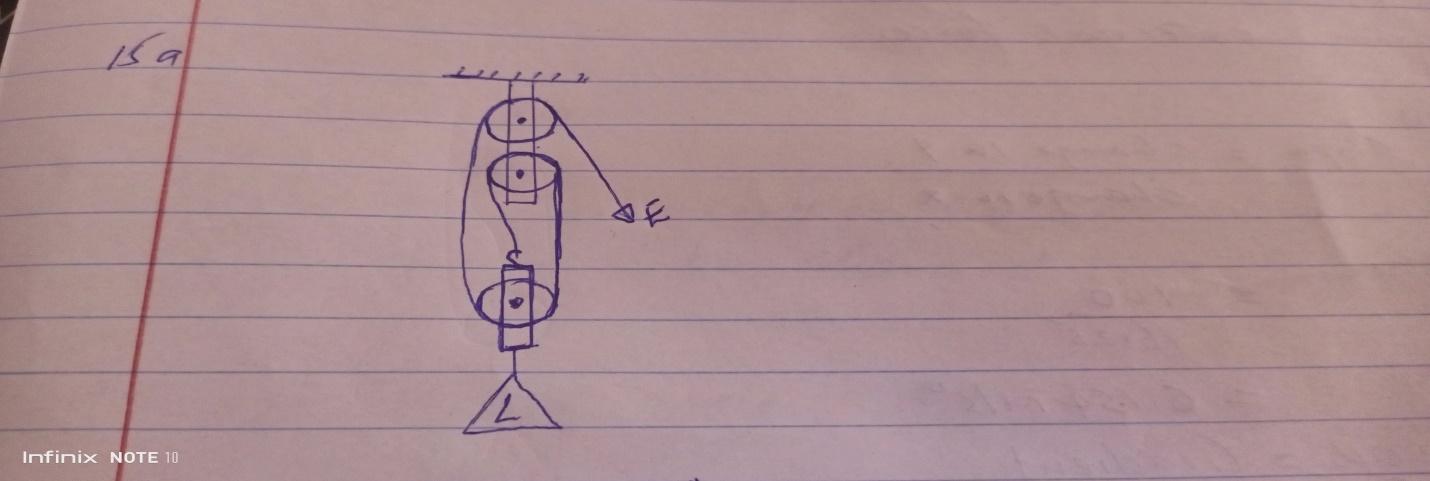 M.A = V.R x 80/100M.a = 3x80/100M.a = 2.4M.A  = L/E2.4 = 4.8/EE= 2NWork done by effort = effort x distance = 2 x 70x3 =4.2J   100 	    Wasted energy  = 4.2 – ( 4.8X70/100)			= 4.2J – 3.36j                                  =  0.84J        16…*.  .(a)Heat   capacity is heat energy required to change the temperature of a substance by 1 Kelvin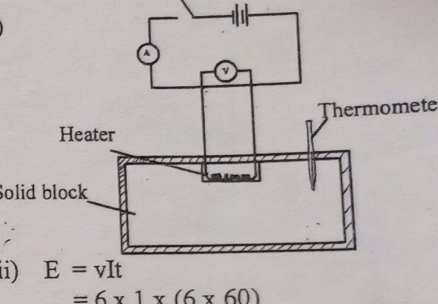 (b)              (ii)    E = vIt               =6x1x(6x60)               =2160Joules(iii)      MCO =  VIt             C = VIt/MO =2160/0.75x(24-20)                  = 2160/0.75x4                 = 720Jkg-1K-1    	                                                                                                          (c)          Q. =   CO                      =8X(26-20)                       =504Joules17.*    A body remains in its state of rest or uniform motion in a straight line unless acted upon by an external force.Slope = change in Ychange in x= 100  16.25= 6.154m/s220K  =  gradientK  =  6.154        20 K  =  0.307 m/s2	M = 800KGU = 0M/s                                                                                                                                                  a= 0.12M/S2S=D = 400MV = 4+29 sV = 0+2x 0.12 x 400V = 960m/sMomentum = mass x velocity                         = 800 x 96                          = 76800kg m/s